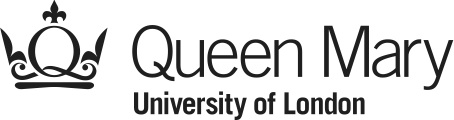 Clinical information – general facts and figuresDepartmentsThe new Dental Hospital provides oral and maxillofacial surgery, orthodontics, oral medicine, paediatric Dentistry and restorative dentistry. Particularly sub-specialist interests include areas such as cleft lip and palate, hypodontia (missing teeth), trauma, orthognathic treatment (jaw surgery) and cancer. ActivityThe dental hospital receives around 33,000 referrals per year. Significant outpatient activity takes place under all specialties and accounts for more than 70,000 patient attendances per year.These outpatient attendances also provide the gateway to day case and inpatient services, including in specialist areas such as trauma and cancer. This surgery is generally provided in the main Royal London Hospital theatre and ward areas. All together, the department undertakes nearly 4,000 operations per year.FacilitiesThe new Dental Hospital has a capacity of 111 dental chairs for service delivery coupled with the latest in specialist dental imaging and laboratory technology on site, resulting in high quality and innovative delivery of care. StudentsQueen Mary University of London works closely with Barts Health NHS Trust and educates over 350 dental undergraduate students and 50 clinical postgraduate students each year. These students are an active component part of the hospital’s clinical workforce. TypeSum of 13/14Maxillo-facial surgeryOutpatient (F/UP)542Maxillo-facial surgeryOutpatient (FA)539Oral medicineOutpatient (F/UP)3430Oral medicineOutpatient (FA)1977Oral surgeryOutpatient (F/UP)10364Oral surgeryOutpatient (FA)9060OrthodonticsOutpatient (F/UP)15818OrthodonticsOutpatient (FA)1876Paediatric dentistryOutpatient (F/UP)7409Paediatric dentistryOutpatient (FA)3105Restorative dentistryOutpatient (F/UP)12982Restorative dentistryOutpatient (FA)3656Total70757TypeSum of 13/14Maxillo-facial surgeryDay cases1405Maxillo-facial surgeryElective37Maxillo-facial surgeryNon-elective156Oral surgeryDay cases982Oral surgeryElective409Oral surgeryNon-elective310Paediatric dentistryTotal3899